Bon de commande décoration à louerNom : Prénom : Adresse : Date d’évènement:Date d’enlèvement :Date de retour : Le matériel de décoration est à venir chercher sur place, rue du Dessus n°9, 5332  Crupet (Assesse).  Un acompte de 20% lors de la réservation devra être versé ainsi qu’une caution lors de l’enlèvement en fonction de votre commande.N°PhotosQuantitéPrixCommande1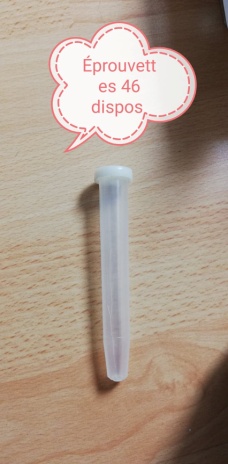 460,10€/pièce2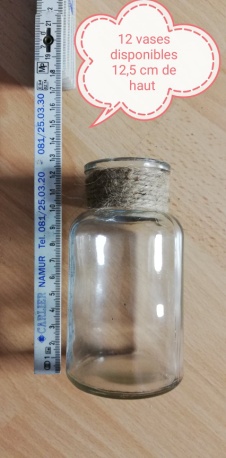 12 vases5€ les 123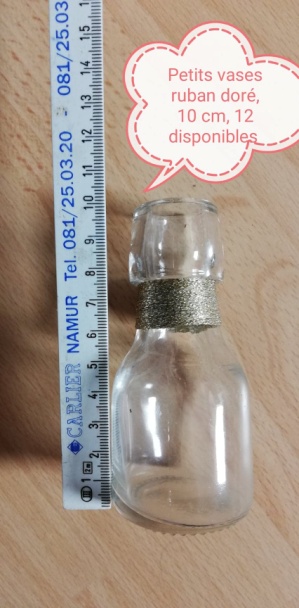 123€ les 124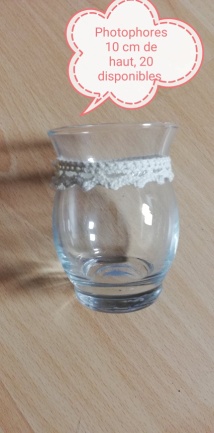 205€ les 205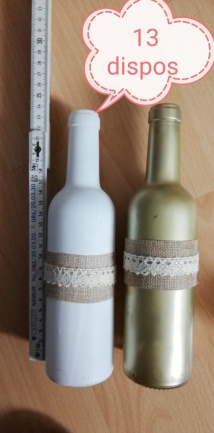 134€ les 136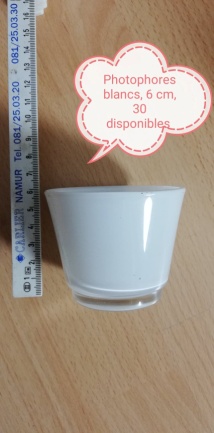 3010€ les 307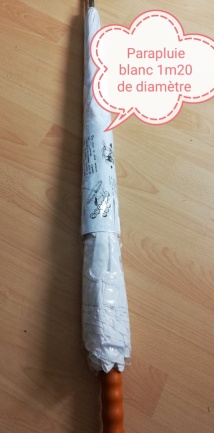 13€ 8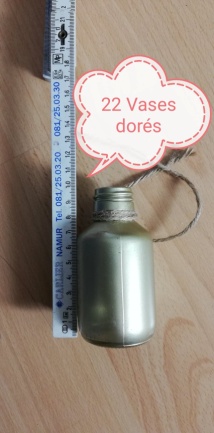 225€ les 229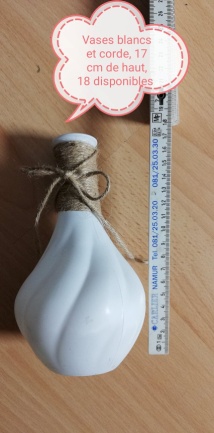 187€ les 1810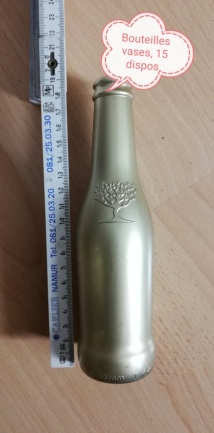 155€ les 1511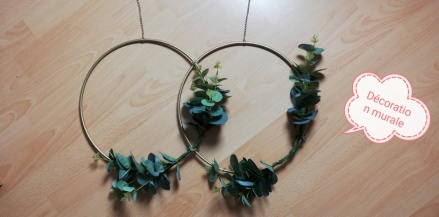 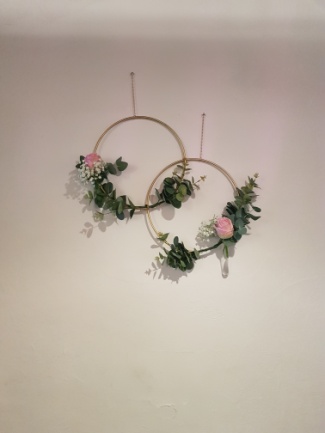 2 anneaux3€ les 212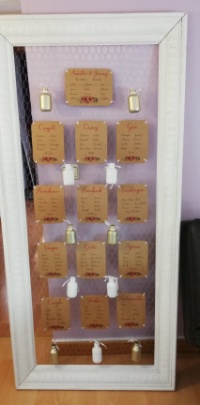 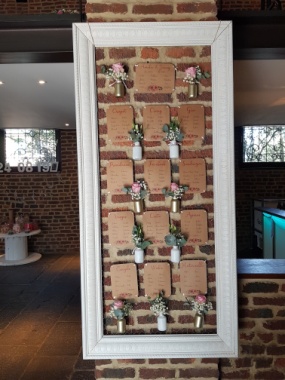 1 cadre1m80Avec vases20€13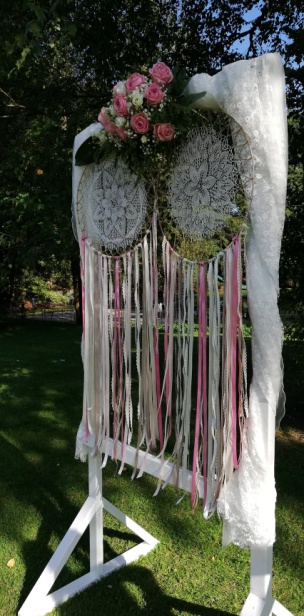 Arcade avec  capteur  de rêvessans25 €15€14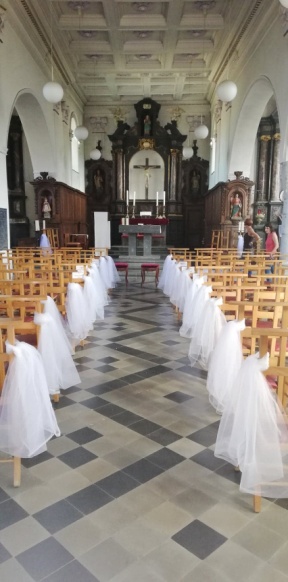 20 tulles25€15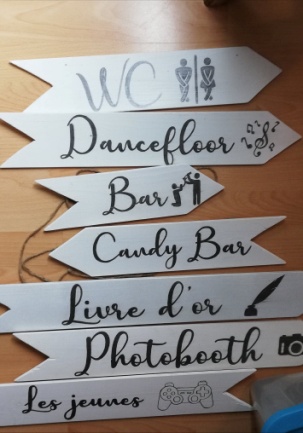 Diverses flèches dispo2€ la flèche16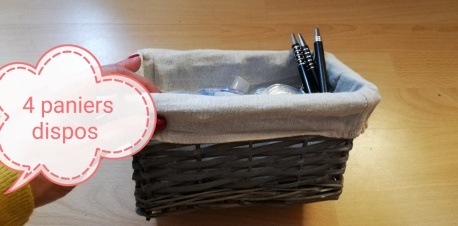 44€ les 417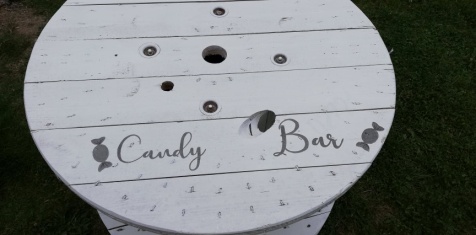 1 sans bonbonnières20 €18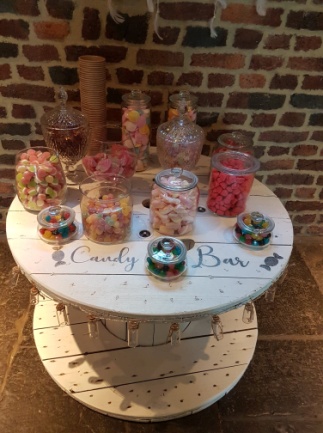 14 bonbonnièresLe tout20€35€19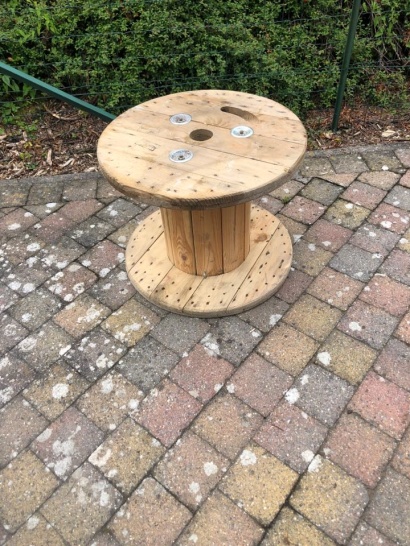 1 petit naturel15 €20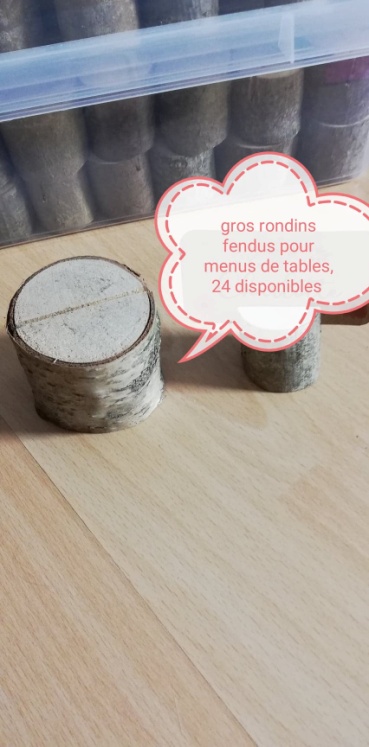 2410€21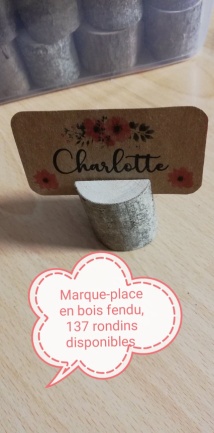 13725€22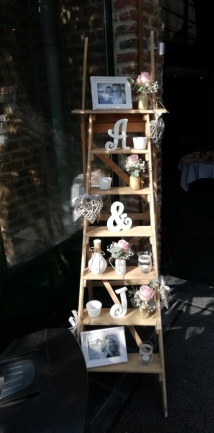 Echellesans déco20€23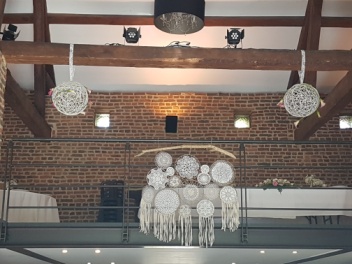 2 boules5€ les 224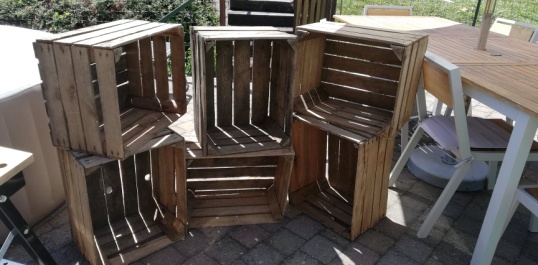 1025€ les 1025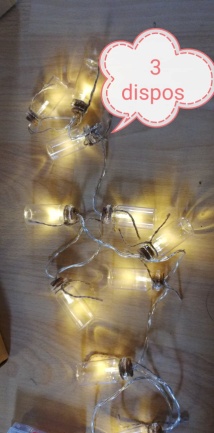 35€ les 326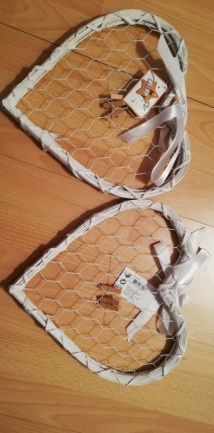 23€ les 227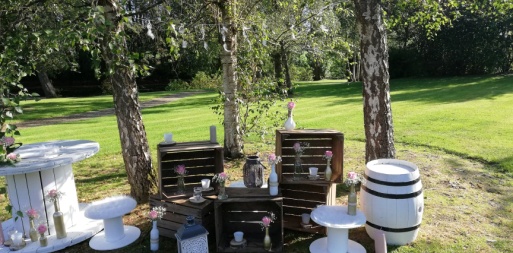 4 bobinnes avec fausse fourrure10€ les 428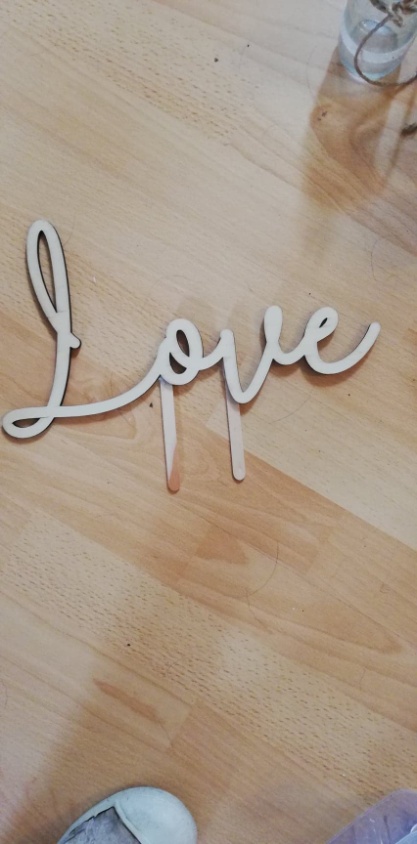 12€29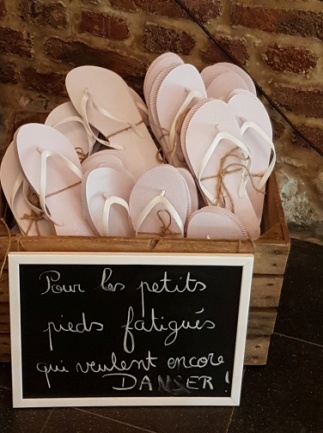 Caisse +ardoiseSans tongs5€30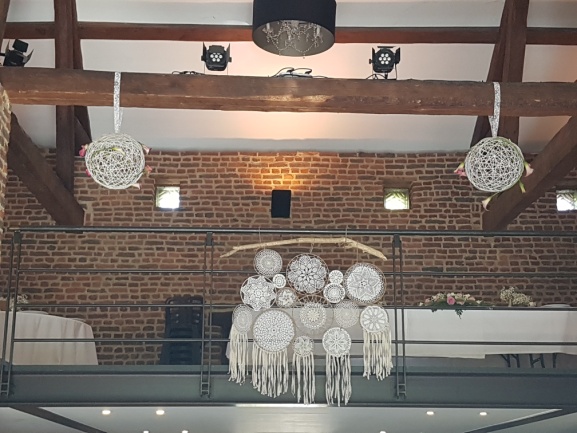 120€31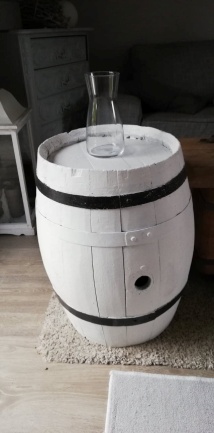 110€32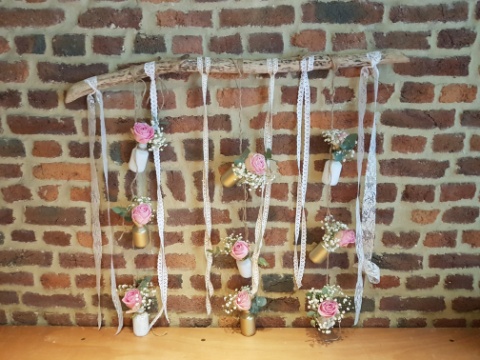 17€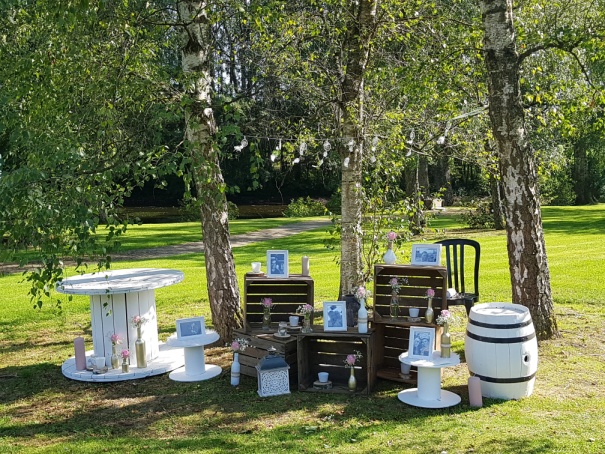 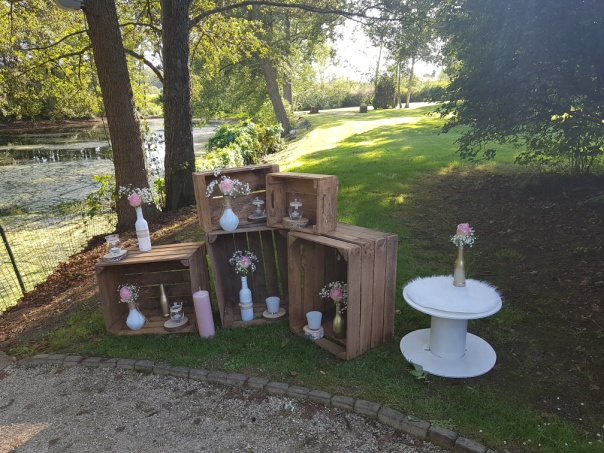 Total :Total :Total :Total :Acompte : Acompte : Acompte : Acompte : Caution :Caution :Caution :Caution :